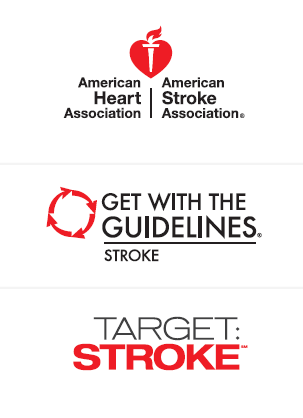 Goal 75%  Target: Stroke Phase II aims to achieve DTN in 60 minutes in 75% or                                 more of acute ischemic stroke patients treated with IV tPA*                           *Eligible Get With The Guidelines-Stroke/Target: Stroke acute                              ischemic stroke patients treated between January 2016 to                                  December 2016FEWER THAN 6 HOSPITALS PER STATE (too few to report)StateNumerator/DenominatorNumber of Hospitals Participating Per StateFEWER THAN 6 HOSPITALS PER STATE (too few to report)AlaskaFEWER THAN 6 HOSPITALS PER STATE (too few to report)IdahoFEWER THAN 6 HOSPITALS PER STATE (too few to report)MontanaFEWER THAN 6 HOSPITALS PER STATE (too few to report)New MexicoFEWER THAN 6 HOSPITALS PER STATE (too few to report)South DakotaFEWER THAN 6 HOSPITALS PER STATE (too few to report)VermontFEWER THAN 6 HOSPITALS PER STATE (too few to report)Wyoming25-49% No Hospitals in this rangeStateNumerator/DenominatorNumber of Hospitals Participating Per State50-74%StateNumerator/DenominatorNumber of Hospitals Participating Per State50-74%Arkansas140/2312750-74%Connecticut202/2861650-74%Illinois873/11738550-74%Indiana234/3892650-74%Iowa71/122950-74%Maine67/91750-74%Massachusetts492/7796250-74%Michigan562/7923850-74%Mississippi225/3673050-74%Nebraska50/78750-74%New Hampshire43/73850-74%North Dakota45/681550-74%West Virginia128/185850-74%Wisconsin314/4204875-100%StateNumerator/DenominatorNumber of Hospitals Participating Per State75-100%Alabama168/2241875-100%Arizona633/7702675-100%California3235/395016875-100%Colorado518/6192775-100%Delaware246/288675-100%Florida2146/257210575-100%Georgia895/10846175-100%Hawaii137/1781175-100%Kansas315/3831775-100%Kentucky388/4952775-100%Louisiana333/4141875-100%Maryland512/6494075-100%Minnesota293/355975-100%Missouri787/9604175-100%Nevada273/3331575-100%New Jersey832/10624875-100%New York1868/229211975-100%North Carolina871/11175475-100%Ohio748/9555375-100%Oklahoma304/3621275-100%Oregon304/4042875-100%Pennsylvania1155/15269575-100%Peurto Rico (FL-PR Stroke Registry)1879/22267475-100%Rhode Island124/151875-100%South Carolina564/6872875-100%Tennessee836/9923375-100%Texas1906/247413175-100%Utah164/2131275-100%Virginia422/5223075-100%Washington525/65743